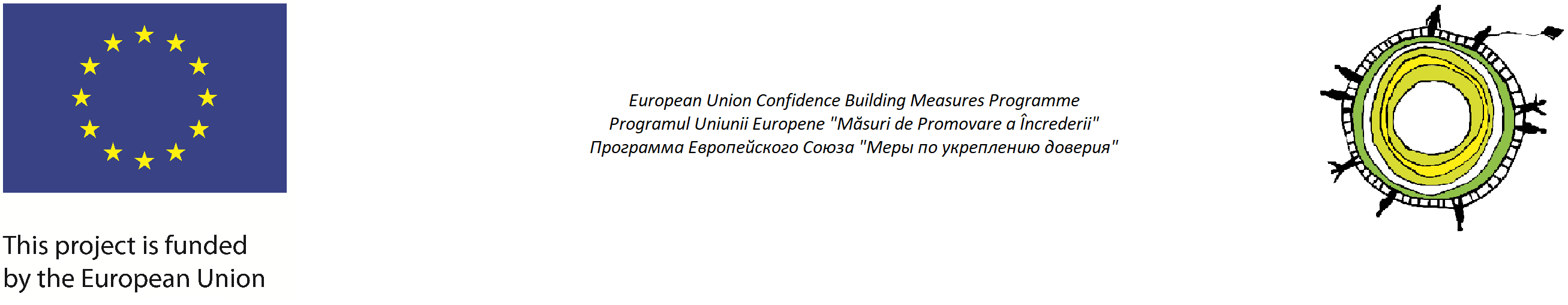 PROGRAMUL UE DE GRANTURI PENTRU COPRODUCȚII AUDIOVIZUALE CERERE DE APLICARE Informații despre proiect Informații despre proiect Informații despre proiect Informații despre proiect Informații despre proiect Informații despre proiect Informații despre proiect Informații despre proiect Informații despre proiect Informații despre proiect Informații despre proiect Informații despre proiect Denumirea deplină a entității solicitanteDenumirea deplină a entității solicitanteDenumirea deplină a entității solicitanteDenumirea proiectuluiDenumirea proiectuluiDenumirea proiectuluiDurata proiectului Durata proiectului Durata proiectului ziua începerii:ziua începerii:ziua începerii:ziua finalizării:ziua finalizării:ziua finalizării:ziua finalizării:Suma totală a proiectului (în EURO) Suma totală a proiectului (în EURO) Suma totală a proiectului (în EURO) Suma solicitată de la Programul EU-CBM (în EURO)Suma solicitată de la Programul EU-CBM (în EURO)Suma solicitată de la Programul EU-CBM (în EURO)Informații despre entitatea solicitantă Informații despre entitatea solicitantă Informații despre entitatea solicitantă Informații despre entitatea solicitantă Informații despre entitatea solicitantă Informații despre entitatea solicitantă Informații despre entitatea solicitantă Informații despre entitatea solicitantă Informații despre entitatea solicitantă Informații despre entitatea solicitantă Informații despre entitatea solicitantă Informații despre entitatea solicitantă Telefon, mail și adresa poștalăTelefon, mail și adresa poștalăTelefon, mail și adresa poștalăAnul fondăriiAnul fondăriiAnul fondăriiStatut juridic (Instituție publică, privată, ONG, etc.)Statut juridic (Instituție publică, privată, ONG, etc.)Statut juridic (Instituție publică, privată, ONG, etc.)Genul de presă (TV, radio, ziar, online, etc.) sau casă de producțieGenul de presă (TV, radio, ziar, online, etc.) sau casă de producțieGenul de presă (TV, radio, ziar, online, etc.) sau casă de producțieNumele și datele de contact ale manageruluiNumele și datele de contact ale manageruluiNumele și datele de contact ale manageruluiAcoperire geografică (doar pentru instituțiile mass-media)Acoperire geografică (doar pentru instituțiile mass-media)Acoperire geografică (doar pentru instituțiile mass-media)Indicatori de audiență (doar pentru instituțiile media): rating, media de vizitatori lunari pe site, tiraj (în cazul ziarelor), date referitoare la popularitatea paginilor pe rețelele de socializare (FB, Youtube, altele)Indicatori de audiență (doar pentru instituțiile media): rating, media de vizitatori lunari pe site, tiraj (în cazul ziarelor), date referitoare la popularitatea paginilor pe rețelele de socializare (FB, Youtube, altele)Indicatori de audiență (doar pentru instituțiile media): rating, media de vizitatori lunari pe site, tiraj (în cazul ziarelor), date referitoare la popularitatea paginilor pe rețelele de socializare (FB, Youtube, altele)Informații despre coordonatorul/coordonatoarea proiectuluiInformații despre coordonatorul/coordonatoarea proiectuluiInformații despre coordonatorul/coordonatoarea proiectuluiInformații despre coordonatorul/coordonatoarea proiectuluiInformații despre coordonatorul/coordonatoarea proiectuluiInformații despre coordonatorul/coordonatoarea proiectuluiInformații despre coordonatorul/coordonatoarea proiectuluiInformații despre coordonatorul/coordonatoarea proiectuluiInformații despre coordonatorul/coordonatoarea proiectuluiInformații despre coordonatorul/coordonatoarea proiectuluiInformații despre coordonatorul/coordonatoarea proiectuluiInformații despre coordonatorul/coordonatoarea proiectului3.1. Numele și funcția  3.1. Numele și funcția  3.1. Numele și funcția  3.2. Telefon 3.2. Telefon 3.2. Telefon 3.3. E-mail3.3. E-mail3.3. E-mail3a. Informații despre partener (în cazul în care proiectul prevede implicarea unui partener)3a. Informații despre partener (în cazul în care proiectul prevede implicarea unui partener)3a. Informații despre partener (în cazul în care proiectul prevede implicarea unui partener)3a. Informații despre partener (în cazul în care proiectul prevede implicarea unui partener)3a. Informații despre partener (în cazul în care proiectul prevede implicarea unui partener)3a. Informații despre partener (în cazul în care proiectul prevede implicarea unui partener)3a. Informații despre partener (în cazul în care proiectul prevede implicarea unui partener)3a. Informații despre partener (în cazul în care proiectul prevede implicarea unui partener)3a. Informații despre partener (în cazul în care proiectul prevede implicarea unui partener)3a. Informații despre partener (în cazul în care proiectul prevede implicarea unui partener)3a. Informații despre partener (în cazul în care proiectul prevede implicarea unui partener)3a. Informații despre partener (în cazul în care proiectul prevede implicarea unui partener)3a.1 Numele și funcția deținută în instituția parteneră (Doar nume pentru liber profesioniști) 3a.1 Numele și funcția deținută în instituția parteneră (Doar nume pentru liber profesioniști) 3a.1 Numele și funcția deținută în instituția parteneră (Doar nume pentru liber profesioniști) 3a.2. Telefon3a.2. Telefon3a.2. Telefon3a.3. E-mail3a.3. E-mail3a.3. E-mailDetaliile bancare ale entității solicitante Detaliile bancare ale entității solicitante Detaliile bancare ale entității solicitante Detaliile bancare ale entității solicitante Detaliile bancare ale entității solicitante Detaliile bancare ale entității solicitante Detaliile bancare ale entității solicitante Detaliile bancare ale entității solicitante Detaliile bancare ale entității solicitante Detaliile bancare ale entității solicitante Detaliile bancare ale entității solicitante Detaliile bancare ale entității solicitante 4.1. Codul fiscal al organizației 4.1. Codul fiscal al organizației 4.1. Codul fiscal al organizației 4.2. Numărul contului bancar în MDL4.2. Numărul contului bancar în MDL4.2. Numărul contului bancar în MDL4.3. Codul bancar 4.3. Codul bancar 4.3. Codul bancar 4.4. Denumirea băncii 4.4. Denumirea băncii 4.4. Denumirea băncii 4.5. Adresa băncii 4.5. Adresa băncii 4.5. Adresa băncii 4.6. Numele deplin și funcția persoanei/persoanelor autorizate de a semna4.6. Numele deplin și funcția persoanei/persoanelor autorizate de a semna4.6. Numele deplin și funcția persoanei/persoanelor autorizate de a semnaDescrierea solicitantuluiDescrierea solicitantuluiDescrierea solicitantuluiDescrierea solicitantuluiDescrierea solicitantuluiDescrierea solicitantuluiDescrierea solicitantuluiDescrierea solicitantuluiDescrierea solicitantuluiDescrierea solicitantuluiDescrierea solicitantuluiDescrierea solicitantului5.1. Numărul total de angajați cu program complet și parțial de muncă? 5.1. Numărul total de angajați cu program complet și parțial de muncă? 5.1. Numărul total de angajați cu program complet și parțial de muncă? 5.1. Numărul total de angajați cu program complet și parțial de muncă? 5.1. Numărul total de angajați cu program complet și parțial de muncă? 5.1. Numărul total de angajați cu program complet și parțial de muncă? 5.1. Numărul total de angajați cu program complet și parțial de muncă? 5.1. Numărul total de angajați cu program complet și parțial de muncă? 5.1. Numărul total de angajați cu program complet și parțial de muncă? 5.1. Numărul total de angajați cu program complet și parțial de muncă? 5.1. Numărul total de angajați cu program complet și parțial de muncă? 5.1. Numărul total de angajați cu program complet și parțial de muncă? 5.2. Descrieți domeniile principale de activitate ale solicitantului în max. 200 de cuvinte (2 aliniate).5.2. Descrieți domeniile principale de activitate ale solicitantului în max. 200 de cuvinte (2 aliniate).5.2. Descrieți domeniile principale de activitate ale solicitantului în max. 200 de cuvinte (2 aliniate).5.2. Descrieți domeniile principale de activitate ale solicitantului în max. 200 de cuvinte (2 aliniate).5.2. Descrieți domeniile principale de activitate ale solicitantului în max. 200 de cuvinte (2 aliniate).5.2. Descrieți domeniile principale de activitate ale solicitantului în max. 200 de cuvinte (2 aliniate).5.2. Descrieți domeniile principale de activitate ale solicitantului în max. 200 de cuvinte (2 aliniate).5.2. Descrieți domeniile principale de activitate ale solicitantului în max. 200 de cuvinte (2 aliniate).5.2. Descrieți domeniile principale de activitate ale solicitantului în max. 200 de cuvinte (2 aliniate).5.2. Descrieți domeniile principale de activitate ale solicitantului în max. 200 de cuvinte (2 aliniate).5.2. Descrieți domeniile principale de activitate ale solicitantului în max. 200 de cuvinte (2 aliniate).5.2. Descrieți domeniile principale de activitate ale solicitantului în max. 200 de cuvinte (2 aliniate).5.3. Indicați proiectele implementate de organizația dvs. în ultimii doi ani, specificând scopul, unde a fost plasat contentul realizat, bugetul și sursele de finanțare.5.3. Indicați proiectele implementate de organizația dvs. în ultimii doi ani, specificând scopul, unde a fost plasat contentul realizat, bugetul și sursele de finanțare.5.3. Indicați proiectele implementate de organizația dvs. în ultimii doi ani, specificând scopul, unde a fost plasat contentul realizat, bugetul și sursele de finanțare.5.3. Indicați proiectele implementate de organizația dvs. în ultimii doi ani, specificând scopul, unde a fost plasat contentul realizat, bugetul și sursele de finanțare.5.3. Indicați proiectele implementate de organizația dvs. în ultimii doi ani, specificând scopul, unde a fost plasat contentul realizat, bugetul și sursele de finanțare.5.3. Indicați proiectele implementate de organizația dvs. în ultimii doi ani, specificând scopul, unde a fost plasat contentul realizat, bugetul și sursele de finanțare.5.3. Indicați proiectele implementate de organizația dvs. în ultimii doi ani, specificând scopul, unde a fost plasat contentul realizat, bugetul și sursele de finanțare.5.3. Indicați proiectele implementate de organizația dvs. în ultimii doi ani, specificând scopul, unde a fost plasat contentul realizat, bugetul și sursele de finanțare.5.3. Indicați proiectele implementate de organizația dvs. în ultimii doi ani, specificând scopul, unde a fost plasat contentul realizat, bugetul și sursele de finanțare.5.3. Indicați proiectele implementate de organizația dvs. în ultimii doi ani, specificând scopul, unde a fost plasat contentul realizat, bugetul și sursele de finanțare.5.3. Indicați proiectele implementate de organizația dvs. în ultimii doi ani, specificând scopul, unde a fost plasat contentul realizat, bugetul și sursele de finanțare.5.3. Indicați proiectele implementate de organizația dvs. în ultimii doi ani, specificând scopul, unde a fost plasat contentul realizat, bugetul și sursele de finanțare.Descrierea proiectuluiDescrierea proiectuluiDescrierea proiectuluiDescrierea proiectuluiDescrierea proiectuluiDescrierea proiectuluiDescrierea proiectuluiDescrierea proiectuluiDescrierea proiectuluiDescrierea proiectuluiDescrierea proiectuluiDescrierea proiectului6.1. Descrieți, în cel mult 4 alineate, conceptul proiectului (puteți include un rezumat al scenariului) și cărui public este adresat.6.1. Descrieți, în cel mult 4 alineate, conceptul proiectului (puteți include un rezumat al scenariului) și cărui public este adresat.6.1. Descrieți, în cel mult 4 alineate, conceptul proiectului (puteți include un rezumat al scenariului) și cărui public este adresat.6.1. Descrieți, în cel mult 4 alineate, conceptul proiectului (puteți include un rezumat al scenariului) și cărui public este adresat.6.1. Descrieți, în cel mult 4 alineate, conceptul proiectului (puteți include un rezumat al scenariului) și cărui public este adresat.6.1. Descrieți, în cel mult 4 alineate, conceptul proiectului (puteți include un rezumat al scenariului) și cărui public este adresat.6.1. Descrieți, în cel mult 4 alineate, conceptul proiectului (puteți include un rezumat al scenariului) și cărui public este adresat.6.1. Descrieți, în cel mult 4 alineate, conceptul proiectului (puteți include un rezumat al scenariului) și cărui public este adresat.6.1. Descrieți, în cel mult 4 alineate, conceptul proiectului (puteți include un rezumat al scenariului) și cărui public este adresat.6.1. Descrieți, în cel mult 4 alineate, conceptul proiectului (puteți include un rezumat al scenariului) și cărui public este adresat.6.1. Descrieți, în cel mult 4 alineate, conceptul proiectului (puteți include un rezumat al scenariului) și cărui public este adresat.6.1. Descrieți, în cel mult 4 alineate, conceptul proiectului (puteți include un rezumat al scenariului) și cărui public este adresat.6.2. Descrieți scopul(urile) și obiectivul(ele) proiectului, cu indicarea etapelor și termenelor.6.2. Descrieți scopul(urile) și obiectivul(ele) proiectului, cu indicarea etapelor și termenelor.6.2. Descrieți scopul(urile) și obiectivul(ele) proiectului, cu indicarea etapelor și termenelor.6.2. Descrieți scopul(urile) și obiectivul(ele) proiectului, cu indicarea etapelor și termenelor.6.2. Descrieți scopul(urile) și obiectivul(ele) proiectului, cu indicarea etapelor și termenelor.6.2. Descrieți scopul(urile) și obiectivul(ele) proiectului, cu indicarea etapelor și termenelor.6.2. Descrieți scopul(urile) și obiectivul(ele) proiectului, cu indicarea etapelor și termenelor.6.2. Descrieți scopul(urile) și obiectivul(ele) proiectului, cu indicarea etapelor și termenelor.6.2. Descrieți scopul(urile) și obiectivul(ele) proiectului, cu indicarea etapelor și termenelor.6.2. Descrieți scopul(urile) și obiectivul(ele) proiectului, cu indicarea etapelor și termenelor.6.2. Descrieți scopul(urile) și obiectivul(ele) proiectului, cu indicarea etapelor și termenelor.6.2. Descrieți scopul(urile) și obiectivul(ele) proiectului, cu indicarea etapelor și termenelor.6.3. Descrieți în detalii planul de distribuție a produselor elaborate în cadrul proiectului.6.3. Descrieți în detalii planul de distribuție a produselor elaborate în cadrul proiectului.6.3. Descrieți în detalii planul de distribuție a produselor elaborate în cadrul proiectului.6.3. Descrieți în detalii planul de distribuție a produselor elaborate în cadrul proiectului.6.3. Descrieți în detalii planul de distribuție a produselor elaborate în cadrul proiectului.6.3. Descrieți în detalii planul de distribuție a produselor elaborate în cadrul proiectului.6.3. Descrieți în detalii planul de distribuție a produselor elaborate în cadrul proiectului.6.3. Descrieți în detalii planul de distribuție a produselor elaborate în cadrul proiectului.6.3. Descrieți în detalii planul de distribuție a produselor elaborate în cadrul proiectului.6.3. Descrieți în detalii planul de distribuție a produselor elaborate în cadrul proiectului.6.3. Descrieți în detalii planul de distribuție a produselor elaborate în cadrul proiectului.6.3. Descrieți în detalii planul de distribuție a produselor elaborate în cadrul proiectului.6.4. Care sunt produsele scontate (rezultatele concrete) și indicatorii pentru a le măsura? (Cantitativi și calitativi). Puteți adăuga rânduri in caz de necesitate.6.4. Care sunt produsele scontate (rezultatele concrete) și indicatorii pentru a le măsura? (Cantitativi și calitativi). Puteți adăuga rânduri in caz de necesitate.6.4. Care sunt produsele scontate (rezultatele concrete) și indicatorii pentru a le măsura? (Cantitativi și calitativi). Puteți adăuga rânduri in caz de necesitate.6.4. Care sunt produsele scontate (rezultatele concrete) și indicatorii pentru a le măsura? (Cantitativi și calitativi). Puteți adăuga rânduri in caz de necesitate.6.4. Care sunt produsele scontate (rezultatele concrete) și indicatorii pentru a le măsura? (Cantitativi și calitativi). Puteți adăuga rânduri in caz de necesitate.6.4. Care sunt produsele scontate (rezultatele concrete) și indicatorii pentru a le măsura? (Cantitativi și calitativi). Puteți adăuga rânduri in caz de necesitate.6.4. Care sunt produsele scontate (rezultatele concrete) și indicatorii pentru a le măsura? (Cantitativi și calitativi). Puteți adăuga rânduri in caz de necesitate.6.4. Care sunt produsele scontate (rezultatele concrete) și indicatorii pentru a le măsura? (Cantitativi și calitativi). Puteți adăuga rânduri in caz de necesitate.6.4. Care sunt produsele scontate (rezultatele concrete) și indicatorii pentru a le măsura? (Cantitativi și calitativi). Puteți adăuga rânduri in caz de necesitate.6.4. Care sunt produsele scontate (rezultatele concrete) și indicatorii pentru a le măsura? (Cantitativi și calitativi). Puteți adăuga rânduri in caz de necesitate.6.4. Care sunt produsele scontate (rezultatele concrete) și indicatorii pentru a le măsura? (Cantitativi și calitativi). Puteți adăuga rânduri in caz de necesitate.6.4. Care sunt produsele scontate (rezultatele concrete) și indicatorii pentru a le măsura? (Cantitativi și calitativi). Puteți adăuga rânduri in caz de necesitate.Indicatorul (ce veți măsura) Indicatorul (ce veți măsura) Indicatorul (ce veți măsura) Indicatorul (ce veți măsura) Situația curentă Situația curentă Situația curentă Surse și mijloace de verificare Surse și mijloace de verificare Surse și mijloace de verificare Produsul 1Produsul 1Produsul 2Produsul 2Produsul 3Produsul 36.5. Specificați activitățile, prin intermediul cărora veți atinge rezultatele de mai sus.  În cel mult 3 fraze per activitate, descrieți fiecare activitate propusă.6.5. Specificați activitățile, prin intermediul cărora veți atinge rezultatele de mai sus.  În cel mult 3 fraze per activitate, descrieți fiecare activitate propusă.6.5. Specificați activitățile, prin intermediul cărora veți atinge rezultatele de mai sus.  În cel mult 3 fraze per activitate, descrieți fiecare activitate propusă.6.5. Specificați activitățile, prin intermediul cărora veți atinge rezultatele de mai sus.  În cel mult 3 fraze per activitate, descrieți fiecare activitate propusă.6.5. Specificați activitățile, prin intermediul cărora veți atinge rezultatele de mai sus.  În cel mult 3 fraze per activitate, descrieți fiecare activitate propusă.6.5. Specificați activitățile, prin intermediul cărora veți atinge rezultatele de mai sus.  În cel mult 3 fraze per activitate, descrieți fiecare activitate propusă.6.5. Specificați activitățile, prin intermediul cărora veți atinge rezultatele de mai sus.  În cel mult 3 fraze per activitate, descrieți fiecare activitate propusă.6.5. Specificați activitățile, prin intermediul cărora veți atinge rezultatele de mai sus.  În cel mult 3 fraze per activitate, descrieți fiecare activitate propusă.6.5. Specificați activitățile, prin intermediul cărora veți atinge rezultatele de mai sus.  În cel mult 3 fraze per activitate, descrieți fiecare activitate propusă.6.5. Specificați activitățile, prin intermediul cărora veți atinge rezultatele de mai sus.  În cel mult 3 fraze per activitate, descrieți fiecare activitate propusă.6.5. Specificați activitățile, prin intermediul cărora veți atinge rezultatele de mai sus.  În cel mult 3 fraze per activitate, descrieți fiecare activitate propusă.6.5. Specificați activitățile, prin intermediul cărora veți atinge rezultatele de mai sus.  În cel mult 3 fraze per activitate, descrieți fiecare activitate propusă.6.6. Enumerați beneficiarii proiectului, direcți și indirecți, precum și actorii implicați, după caz, și indicați numărul realist de beneficiari în rând cu fiecare categorie. Dacă numărul beneficiarilor indirecți urmează să crească pe termen lung, vă rugăm să indicați numărul estimat și perioada de timp (de ex. în X luni după finalizarea proiectului, un număr adițional de Y persoane/studenți/membri ai comunității vor beneficia de efectul acestuia).6.6. Enumerați beneficiarii proiectului, direcți și indirecți, precum și actorii implicați, după caz, și indicați numărul realist de beneficiari în rând cu fiecare categorie. Dacă numărul beneficiarilor indirecți urmează să crească pe termen lung, vă rugăm să indicați numărul estimat și perioada de timp (de ex. în X luni după finalizarea proiectului, un număr adițional de Y persoane/studenți/membri ai comunității vor beneficia de efectul acestuia).6.6. Enumerați beneficiarii proiectului, direcți și indirecți, precum și actorii implicați, după caz, și indicați numărul realist de beneficiari în rând cu fiecare categorie. Dacă numărul beneficiarilor indirecți urmează să crească pe termen lung, vă rugăm să indicați numărul estimat și perioada de timp (de ex. în X luni după finalizarea proiectului, un număr adițional de Y persoane/studenți/membri ai comunității vor beneficia de efectul acestuia).6.6. Enumerați beneficiarii proiectului, direcți și indirecți, precum și actorii implicați, după caz, și indicați numărul realist de beneficiari în rând cu fiecare categorie. Dacă numărul beneficiarilor indirecți urmează să crească pe termen lung, vă rugăm să indicați numărul estimat și perioada de timp (de ex. în X luni după finalizarea proiectului, un număr adițional de Y persoane/studenți/membri ai comunității vor beneficia de efectul acestuia).6.6. Enumerați beneficiarii proiectului, direcți și indirecți, precum și actorii implicați, după caz, și indicați numărul realist de beneficiari în rând cu fiecare categorie. Dacă numărul beneficiarilor indirecți urmează să crească pe termen lung, vă rugăm să indicați numărul estimat și perioada de timp (de ex. în X luni după finalizarea proiectului, un număr adițional de Y persoane/studenți/membri ai comunității vor beneficia de efectul acestuia).6.6. Enumerați beneficiarii proiectului, direcți și indirecți, precum și actorii implicați, după caz, și indicați numărul realist de beneficiari în rând cu fiecare categorie. Dacă numărul beneficiarilor indirecți urmează să crească pe termen lung, vă rugăm să indicați numărul estimat și perioada de timp (de ex. în X luni după finalizarea proiectului, un număr adițional de Y persoane/studenți/membri ai comunității vor beneficia de efectul acestuia).6.6. Enumerați beneficiarii proiectului, direcți și indirecți, precum și actorii implicați, după caz, și indicați numărul realist de beneficiari în rând cu fiecare categorie. Dacă numărul beneficiarilor indirecți urmează să crească pe termen lung, vă rugăm să indicați numărul estimat și perioada de timp (de ex. în X luni după finalizarea proiectului, un număr adițional de Y persoane/studenți/membri ai comunității vor beneficia de efectul acestuia).6.6. Enumerați beneficiarii proiectului, direcți și indirecți, precum și actorii implicați, după caz, și indicați numărul realist de beneficiari în rând cu fiecare categorie. Dacă numărul beneficiarilor indirecți urmează să crească pe termen lung, vă rugăm să indicați numărul estimat și perioada de timp (de ex. în X luni după finalizarea proiectului, un număr adițional de Y persoane/studenți/membri ai comunității vor beneficia de efectul acestuia).6.6. Enumerați beneficiarii proiectului, direcți și indirecți, precum și actorii implicați, după caz, și indicați numărul realist de beneficiari în rând cu fiecare categorie. Dacă numărul beneficiarilor indirecți urmează să crească pe termen lung, vă rugăm să indicați numărul estimat și perioada de timp (de ex. în X luni după finalizarea proiectului, un număr adițional de Y persoane/studenți/membri ai comunității vor beneficia de efectul acestuia).6.6. Enumerați beneficiarii proiectului, direcți și indirecți, precum și actorii implicați, după caz, și indicați numărul realist de beneficiari în rând cu fiecare categorie. Dacă numărul beneficiarilor indirecți urmează să crească pe termen lung, vă rugăm să indicați numărul estimat și perioada de timp (de ex. în X luni după finalizarea proiectului, un număr adițional de Y persoane/studenți/membri ai comunității vor beneficia de efectul acestuia).6.6. Enumerați beneficiarii proiectului, direcți și indirecți, precum și actorii implicați, după caz, și indicați numărul realist de beneficiari în rând cu fiecare categorie. Dacă numărul beneficiarilor indirecți urmează să crească pe termen lung, vă rugăm să indicați numărul estimat și perioada de timp (de ex. în X luni după finalizarea proiectului, un număr adițional de Y persoane/studenți/membri ai comunității vor beneficia de efectul acestuia).6.6. Enumerați beneficiarii proiectului, direcți și indirecți, precum și actorii implicați, după caz, și indicați numărul realist de beneficiari în rând cu fiecare categorie. Dacă numărul beneficiarilor indirecți urmează să crească pe termen lung, vă rugăm să indicați numărul estimat și perioada de timp (de ex. în X luni după finalizarea proiectului, un număr adițional de Y persoane/studenți/membri ai comunității vor beneficia de efectul acestuia).6.7. Descrieți felul în care veți monitoriza și evalua proiectul.6.7. Descrieți felul în care veți monitoriza și evalua proiectul.6.7. Descrieți felul în care veți monitoriza și evalua proiectul.6.7. Descrieți felul în care veți monitoriza și evalua proiectul.6.7. Descrieți felul în care veți monitoriza și evalua proiectul.6.7. Descrieți felul în care veți monitoriza și evalua proiectul.6.7. Descrieți felul în care veți monitoriza și evalua proiectul.6.7. Descrieți felul în care veți monitoriza și evalua proiectul.6.7. Descrieți felul în care veți monitoriza și evalua proiectul.6.7. Descrieți felul în care veți monitoriza și evalua proiectul.6.7. Descrieți felul în care veți monitoriza și evalua proiectul.6.7. Descrieți felul în care veți monitoriza și evalua proiectul.6.8. Descrieți, în cel mult 2 propoziții, fiecare:- componenta de promovare a încrederii din cadrul proiectului, - dacă proiectul va contribui la crearea sau intensificarea contactelor între producătorii de conținut audiovizual  de pe cele două maluri,- ce impact va avea acesta asupra formării de opinii publice.6.8. Descrieți, în cel mult 2 propoziții, fiecare:- componenta de promovare a încrederii din cadrul proiectului, - dacă proiectul va contribui la crearea sau intensificarea contactelor între producătorii de conținut audiovizual  de pe cele două maluri,- ce impact va avea acesta asupra formării de opinii publice.6.8. Descrieți, în cel mult 2 propoziții, fiecare:- componenta de promovare a încrederii din cadrul proiectului, - dacă proiectul va contribui la crearea sau intensificarea contactelor între producătorii de conținut audiovizual  de pe cele două maluri,- ce impact va avea acesta asupra formării de opinii publice.6.8. Descrieți, în cel mult 2 propoziții, fiecare:- componenta de promovare a încrederii din cadrul proiectului, - dacă proiectul va contribui la crearea sau intensificarea contactelor între producătorii de conținut audiovizual  de pe cele două maluri,- ce impact va avea acesta asupra formării de opinii publice.6.8. Descrieți, în cel mult 2 propoziții, fiecare:- componenta de promovare a încrederii din cadrul proiectului, - dacă proiectul va contribui la crearea sau intensificarea contactelor între producătorii de conținut audiovizual  de pe cele două maluri,- ce impact va avea acesta asupra formării de opinii publice.6.8. Descrieți, în cel mult 2 propoziții, fiecare:- componenta de promovare a încrederii din cadrul proiectului, - dacă proiectul va contribui la crearea sau intensificarea contactelor între producătorii de conținut audiovizual  de pe cele două maluri,- ce impact va avea acesta asupra formării de opinii publice.6.8. Descrieți, în cel mult 2 propoziții, fiecare:- componenta de promovare a încrederii din cadrul proiectului, - dacă proiectul va contribui la crearea sau intensificarea contactelor între producătorii de conținut audiovizual  de pe cele două maluri,- ce impact va avea acesta asupra formării de opinii publice.6.8. Descrieți, în cel mult 2 propoziții, fiecare:- componenta de promovare a încrederii din cadrul proiectului, - dacă proiectul va contribui la crearea sau intensificarea contactelor între producătorii de conținut audiovizual  de pe cele două maluri,- ce impact va avea acesta asupra formării de opinii publice.6.8. Descrieți, în cel mult 2 propoziții, fiecare:- componenta de promovare a încrederii din cadrul proiectului, - dacă proiectul va contribui la crearea sau intensificarea contactelor între producătorii de conținut audiovizual  de pe cele două maluri,- ce impact va avea acesta asupra formării de opinii publice.6.8. Descrieți, în cel mult 2 propoziții, fiecare:- componenta de promovare a încrederii din cadrul proiectului, - dacă proiectul va contribui la crearea sau intensificarea contactelor între producătorii de conținut audiovizual  de pe cele două maluri,- ce impact va avea acesta asupra formării de opinii publice.6.8. Descrieți, în cel mult 2 propoziții, fiecare:- componenta de promovare a încrederii din cadrul proiectului, - dacă proiectul va contribui la crearea sau intensificarea contactelor între producătorii de conținut audiovizual  de pe cele două maluri,- ce impact va avea acesta asupra formării de opinii publice.6.8. Descrieți, în cel mult 2 propoziții, fiecare:- componenta de promovare a încrederii din cadrul proiectului, - dacă proiectul va contribui la crearea sau intensificarea contactelor între producătorii de conținut audiovizual  de pe cele două maluri,- ce impact va avea acesta asupra formării de opinii publice.6.9.Descrieți, pe scurt, sustenabilitatea proiectului.6.9.Descrieți, pe scurt, sustenabilitatea proiectului.6.9.Descrieți, pe scurt, sustenabilitatea proiectului.6.9.Descrieți, pe scurt, sustenabilitatea proiectului.6.9.Descrieți, pe scurt, sustenabilitatea proiectului.6.9.Descrieți, pe scurt, sustenabilitatea proiectului.6.9.Descrieți, pe scurt, sustenabilitatea proiectului.6.9.Descrieți, pe scurt, sustenabilitatea proiectului.6.9.Descrieți, pe scurt, sustenabilitatea proiectului.6.9.Descrieți, pe scurt, sustenabilitatea proiectului.6.9.Descrieți, pe scurt, sustenabilitatea proiectului.6.9.Descrieți, pe scurt, sustenabilitatea proiectului.6.10. În cazul parteneriatelor, enumerați partenerul și rolul acestuia în procesul de implementare a proiectului. 6.10. În cazul parteneriatelor, enumerați partenerul și rolul acestuia în procesul de implementare a proiectului. 6.10. În cazul parteneriatelor, enumerați partenerul și rolul acestuia în procesul de implementare a proiectului. 6.10. În cazul parteneriatelor, enumerați partenerul și rolul acestuia în procesul de implementare a proiectului. 6.10. În cazul parteneriatelor, enumerați partenerul și rolul acestuia în procesul de implementare a proiectului. 6.10. În cazul parteneriatelor, enumerați partenerul și rolul acestuia în procesul de implementare a proiectului. 6.10. În cazul parteneriatelor, enumerați partenerul și rolul acestuia în procesul de implementare a proiectului. 6.10. În cazul parteneriatelor, enumerați partenerul și rolul acestuia în procesul de implementare a proiectului. 6.10. În cazul parteneriatelor, enumerați partenerul și rolul acestuia în procesul de implementare a proiectului. 6.10. În cazul parteneriatelor, enumerați partenerul și rolul acestuia în procesul de implementare a proiectului. 6.10. În cazul parteneriatelor, enumerați partenerul și rolul acestuia în procesul de implementare a proiectului. 6.10. În cazul parteneriatelor, enumerați partenerul și rolul acestuia în procesul de implementare a proiectului. 6.11. Specificați ce inovații veți implementa în cadrul proiectului.6.11. Specificați ce inovații veți implementa în cadrul proiectului.6.11. Specificați ce inovații veți implementa în cadrul proiectului.6.11. Specificați ce inovații veți implementa în cadrul proiectului.6.11. Specificați ce inovații veți implementa în cadrul proiectului.6.11. Specificați ce inovații veți implementa în cadrul proiectului.6.11. Specificați ce inovații veți implementa în cadrul proiectului.6.11. Specificați ce inovații veți implementa în cadrul proiectului.6.11. Specificați ce inovații veți implementa în cadrul proiectului.6.11. Specificați ce inovații veți implementa în cadrul proiectului.6.11. Specificați ce inovații veți implementa în cadrul proiectului.6.11. Specificați ce inovații veți implementa în cadrul proiectului.6.12. În cazul în care pentru implementarea proiectului ați mai identificat un alt finanțator, includeți denumirea organizației și suma finanțării. Includeți și suma contribuției personale (a se citi a entității solicitante).6.12. În cazul în care pentru implementarea proiectului ați mai identificat un alt finanțator, includeți denumirea organizației și suma finanțării. Includeți și suma contribuției personale (a se citi a entității solicitante).6.12. În cazul în care pentru implementarea proiectului ați mai identificat un alt finanțator, includeți denumirea organizației și suma finanțării. Includeți și suma contribuției personale (a se citi a entității solicitante).6.12. În cazul în care pentru implementarea proiectului ați mai identificat un alt finanțator, includeți denumirea organizației și suma finanțării. Includeți și suma contribuției personale (a se citi a entității solicitante).6.12. În cazul în care pentru implementarea proiectului ați mai identificat un alt finanțator, includeți denumirea organizației și suma finanțării. Includeți și suma contribuției personale (a se citi a entității solicitante).6.12. În cazul în care pentru implementarea proiectului ați mai identificat un alt finanțator, includeți denumirea organizației și suma finanțării. Includeți și suma contribuției personale (a se citi a entității solicitante).6.12. În cazul în care pentru implementarea proiectului ați mai identificat un alt finanțator, includeți denumirea organizației și suma finanțării. Includeți și suma contribuției personale (a se citi a entității solicitante).6.12. În cazul în care pentru implementarea proiectului ați mai identificat un alt finanțator, includeți denumirea organizației și suma finanțării. Includeți și suma contribuției personale (a se citi a entității solicitante).6.12. În cazul în care pentru implementarea proiectului ați mai identificat un alt finanțator, includeți denumirea organizației și suma finanțării. Includeți și suma contribuției personale (a se citi a entității solicitante).6.12. În cazul în care pentru implementarea proiectului ați mai identificat un alt finanțator, includeți denumirea organizației și suma finanțării. Includeți și suma contribuției personale (a se citi a entității solicitante).6.12. În cazul în care pentru implementarea proiectului ați mai identificat un alt finanțator, includeți denumirea organizației și suma finanțării. Includeți și suma contribuției personale (a se citi a entității solicitante).6.12. În cazul în care pentru implementarea proiectului ați mai identificat un alt finanțator, includeți denumirea organizației și suma finanțării. Includeți și suma contribuției personale (a se citi a entității solicitante).6.13. Indicați toate riscurile relevante (operaționale, financiare, politice, logistice, de resurse umane) asociate cu implementarea proiectului. În maximum 2 propoziții descrieți cum veți atenua fiecare risc.6.13. Indicați toate riscurile relevante (operaționale, financiare, politice, logistice, de resurse umane) asociate cu implementarea proiectului. În maximum 2 propoziții descrieți cum veți atenua fiecare risc.6.13. Indicați toate riscurile relevante (operaționale, financiare, politice, logistice, de resurse umane) asociate cu implementarea proiectului. În maximum 2 propoziții descrieți cum veți atenua fiecare risc.6.13. Indicați toate riscurile relevante (operaționale, financiare, politice, logistice, de resurse umane) asociate cu implementarea proiectului. În maximum 2 propoziții descrieți cum veți atenua fiecare risc.6.13. Indicați toate riscurile relevante (operaționale, financiare, politice, logistice, de resurse umane) asociate cu implementarea proiectului. În maximum 2 propoziții descrieți cum veți atenua fiecare risc.6.13. Indicați toate riscurile relevante (operaționale, financiare, politice, logistice, de resurse umane) asociate cu implementarea proiectului. În maximum 2 propoziții descrieți cum veți atenua fiecare risc.6.13. Indicați toate riscurile relevante (operaționale, financiare, politice, logistice, de resurse umane) asociate cu implementarea proiectului. În maximum 2 propoziții descrieți cum veți atenua fiecare risc.6.13. Indicați toate riscurile relevante (operaționale, financiare, politice, logistice, de resurse umane) asociate cu implementarea proiectului. În maximum 2 propoziții descrieți cum veți atenua fiecare risc.6.13. Indicați toate riscurile relevante (operaționale, financiare, politice, logistice, de resurse umane) asociate cu implementarea proiectului. În maximum 2 propoziții descrieți cum veți atenua fiecare risc.6.13. Indicați toate riscurile relevante (operaționale, financiare, politice, logistice, de resurse umane) asociate cu implementarea proiectului. În maximum 2 propoziții descrieți cum veți atenua fiecare risc.6.13. Indicați toate riscurile relevante (operaționale, financiare, politice, logistice, de resurse umane) asociate cu implementarea proiectului. În maximum 2 propoziții descrieți cum veți atenua fiecare risc.6.13. Indicați toate riscurile relevante (operaționale, financiare, politice, logistice, de resurse umane) asociate cu implementarea proiectului. În maximum 2 propoziții descrieți cum veți atenua fiecare risc.RiscRiscRiscRiscRatingul riscului (Sporit/Mediu/Scăzut)Ratingul riscului (Sporit/Mediu/Scăzut)Ratingul riscului (Sporit/Mediu/Scăzut)Ratingul riscului (Sporit/Mediu/Scăzut)Măsuri de atenuareMăsuri de atenuareMăsuri de atenuareMăsuri de atenuarePlanul de activitățiPlanul de activitățiPlanul de activitățiPlanul de activitățiPlanul de activitățiPlanul de activitățiPlanul de activitățiPlanul de activitățiPlanul de activitățiPlanul de activitățiPlanul de activitățiPlanul de activitățiNr.Activitate Activitate Activitate Activitate Perioadă Perioadă Perioadă Perioadă Perioadă ResponsabilResponsabil